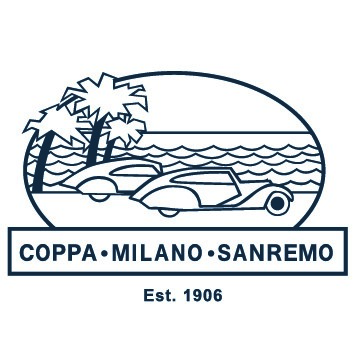 SARS-CoV-2 NOTICEPURSUANT TO ARTICLE 13 OF THE EUROPEAN REGULATION 2016/679 The following document has been specially drawn up in order to inform you about the processing of your personal data. Pursuant to the European Regulation 2016/679 (hereinafter referred to as: “GDPR”), you are provided with the following information. The Data Controller – as defined pursuant to article 4, par. 1, no. 7) of the GDPR is the organiser of the race  “47° Rally Team ‘971 – 13° Rally Team ‘971 Storico – 1° Regolarità Sport Team ‘971” (hereinafter referred to as the “Owner”). For everything concerning the processing of your data, as well as the exercise of your rights, you can contact the Owner at the following e-mail address: info@rtmotorevent.it.  PURPOSE OF THE TREATMENT AND LEGAL BASISThe personal data you have provided are processed by the Owner exclusively to reduce the risk and prevent infection from SARS-CoV-2. The legal basis of the processing is the need to fulfil legal obligations to which the Owner is subject, as provided in accordance with art. 6, letter c) of the GDPR, in relation to the implementation of anti-contagion security protocols. Considering that, to access the Owner’s premises, a declaration from you is required by virtue of which you certify that you are not subjected to quarantine measure, that you do not have Covid-19 (Coronavirus disease), that you do not have or did not have in the last 5 days a body temperature above 37.5°, or that you do not have or did not have in the last 5 days any of the other symptoms, such as: (i) strong decrease in taste (flavours), (ii) strong decrease in smell (odours), (iii) dry cough, (iv) breathing difficulties, (v) severe exhaustion, (vi) nasal congestion, (vii) headache, (viii) diarrhea, or that you have not been in contact with positive Coronavirus people in the previous 14 days, or with any family members even if asymptomatic, any refusal to issue this declaration will make it impossible for the Owner to fulfil the legal obligations and, consequently, the impossibility for you to access the competition area. It is specified that the data relating to body temperature detected in real time will not be recorded unless the temperature threshold is exceeded and, in any case, only if it is necessary to document the reasons that prevented access to the premises.TREATMENT METHOD AND STORAGE TIMEWe inform you that the processing of your data is carried out in compliance with the GDPR and the current regulatory provisions regarding the processing of personal data. We inform you that the treatment in question is based on the principles established pursuant to article 5 of the GDPR, in particular on the principles of correctness, lawfulness, transparency and protection of confidentiality and rights of the subject whose data are treated. Your personal data will be process using paper, IT and telematic tools, with methods suitable for ensuring security and confidentiality in accordance with the provisions of article 32 of the GDPR. We inform you that your data will be processed strictly for the necessary period to achieve the purposes for which they were collected, specified previously at point 1. In particular, any personal data collected on the basis of this information will be kept by the Owner until the end of the emergency decreed at national or local level as a result of COVID-19 spreading. 1/2 In any case, once the state of emergency has ceased, any personal data stored by the Owner pursuant to this information will be deleted by the Owner itself. COMMUNICATION OF YOUR PERSONAL DATAYour personal data collected by the Owner will not be communicated or disclosed to third parties, except in the case in which the Owner is bound by specific regulatory provisions. TRANSFER TO THIRD COUNTRIESYour personal data will neither be transferred nor stored to third countries. RIGHTS OF THE INTERESTED PARTYPursuant to article 7 co. 3 of the GDPR, we inform you that you can revoke the consent given at any time without prejudice to the lawfulness of the treatment based on the consent given prior to the revocation. We also inform you that by submitting the request directly to the registered office of the Owner indicated below, you can exercise, at any time, pursuant to articles from 15 to 22 of the GDPR, the right to:ask for confirmation of the existence or not of your personal data; obtain information about the purposes of the processing, the categories of personal data, the recipients or categories of recipients to whom your personal data have been or will be communicated and, when possible, the retention period;obtain the correction and cancellation of your personal data;obtain the limitation of the processing of your personal data;obtain data portability, i.e., receive them from a data controller, in a structured format, commonly used and readable by an automatic device, and transmit them to another data controller without impediments;oppose the processing at any time and also in case of processing for direct marketing purposes;oppose to an automated decision-making process concerning natural subjects;ask the Owner to access the data and to correct or delete them or limit their processing or to oppose their processing, in addition to the right of data portability; lodge a complaint with a supervisory authority.I, the undersigned, as identified above, authorise the Owner to process my personal data. In particular: I express my free, aware, specific and unconditional consent for the Owner to process my personal data in order to reduce the risk and prevent contagion from SARS-CoV-2;I express my free, aware, specific and unconditional consent for the Owner to proceed with the processing of particular categories of data pursuant to art. 9 of the GDPR, such as personal data relating to my state of health, in order to reduce the risk and prevent contagion from SARS-CoV-2.To authorise the processing of personal data, in the methods described above, it is necessary to sign the corresponding form which can be downloaded on the following website www.rtmotorevent.it/rally-team-971. COPPA•MILANO•SANREMOSegreteria Organizzativa Equipe GrandPrix Srl Corso Sempione 30, 20154 Milano +39 02 34538354 | 392 17572262/2